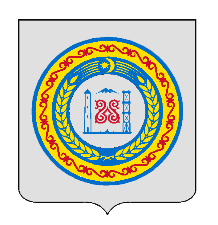 	                                                                                                                Проект                                                                                                                    АДМИНИСТРАЦИЯ СЕРЖЕНЬ-ЮРТОВСКОГО СЕЛЬСКОГО ПОСЕЛЕНИЯ ШАЛИНСКОГО МУНИЦИПАЛЬНОГО РАЙОНАЧЕЧЕНСКОЙ РЕСПУБЛИКИ(АДМИНИСТРАЦИЯ СЕРЖЕНЬ-ЮРТОВСКОГО СЕЛЬСКОГО ПОСЕЛЕНИЯ ШАЛИНСКОГО МУНИЦИПАЛЬНОГО РАЙОНА)НОХЧИЙН РЕСПУБЛИКАНШЕЛАН МУНИЦИПАЛЬНИ К1ОШТАНСИРЖА-ЭВЛАН АДМИНИСТРАЦИ(ШЕЛАН МУНИЦИПАЛЬНИ К1ОШТАНСИРЖА-ЭВЛАН АДМИНИСТРАЦИ)ПОСТАНОВЛЕНИЕ от 00.00.2022 г.	                    				№ 00с. Сержень-ЮртОб утверждении Порядка ведения муниципальной долговой книгимуниципального образования «Сержень-Юртовское сельское поселение»В соответствии со статьями 120 и 121 Бюджетного кодекса Российской Федерации, в целях совершенствования порядка ведения муниципальной долговой книги муниципального образования «Сержень-Юртовское сельское поселение», Администрация муниципального образования «Сержень-Юртовское сельское поселение»ПОСТАНОВЛЯЕТ: 1. Утвердить прилагаемый Порядок ведения муниципальной долговой книги муниципального образования «Сержень-Юртовское сельское поселение» и представления информации о долговых обязательствах муниципального образования «Сержень-Юртовское сельское поселение».Настоящее постановление вступает в силу со дня его официального опубликования (обнародования) и подлежит размещению на официальном сайте муниципального образования «Сержень-Юртовское сельское поселение».3.	Контроль за исполнением данного постановления оставляю за собой.Глава администрации                                                          А.Р. ЧамаевПриложение к постановлению Сержень-Юртовского сельского поселенияот 00.00 2022 г. № 00Порядок ведения муниципальной долговой книгиНастоящий Порядок разработан в соответствии со статьями 120 и 121 Бюджетного кодекса Российской Федерации с целью определения процедуры ведения муниципальной долговой книги муниципального образования «___» (далее-Долговая книга), обеспечения контроля  за полнотой учета, своевременностью обслуживания и исполнения долговых обязательств муниципального образования «____», контроля за структурой и объемом муниципального долга и устанавливает объем информации, порядок ее внесения в Долговую книгу, регистрации долговых обязательств в Долговой книге.1. Порядок ведения Долговой книги 1. Ведение Долговой книги осуществляется отделом (либо сектором или иным определенным настоящим правовым актом органов администрации) экономики и финансов Администрации муниципального  образования «___» (далее – сектор экономики и финансов) в соответствии с настоящим Порядком.2. Сектор экономики и финансов несет ответственность за сохранность, своевременность, полноту и правильность ведения Долговой книги. Долговая книга ведется в виде электронных реестров (таблиц) по видам долговых обязательств, установленных Бюджетным кодексом Российской Федерации:2.1. Бюджетные кредиты, привлеченные в местный бюджет от других бюджетов бюджетной системы Российской Федерации;2.2. Кредиты, полученные от имени Администрации муниципального образования «____» как заемщик от кредитных организаций;2.3. Муниципальные ценные бумаги муниципального образования «___»;2.4. Муниципальные гарантии муниципального образования «____».3. Долговая книга содержит сведения:3.1. По долговым обязательствам муниципального образования «___», указанным в подпунктах 2.1 и 2.2 пункта 2 раздела 1 настоящего Порядка: 3 регистрационный номер; дата регистрации долгового обязательства; наименование, номер и дата заключения договора или соглашения; основание для заключения договора или соглашения; наименование кредитора; целевое назначение заемных средств; валюта долгового обязательства; объем привлеченного кредита; процентная ставка по кредиту; даты (периоды) получения кредита, выплаты процентных платежей, погашения кредита; сведения о фактическом использовании кредита; сведения о погашении кредита; сведения о процентных платежах по кредиту; сведения о предоставленном обеспечении; иные сведения, раскрывающие условия договора или соглашения о предоставлении кредита;3.2. По долговым обязательствам, указанным в подпункте 2.3. пункта 2 раздела 1 настоящего Порядка: муниципальный регистрационный номер выпуска ценных бумаг; дата регистрации долгового обязательства; вид ценной бумаги; основание для осуществления эмиссии ценных бумаг; объявленный (по номиналу) и фактически размещенный (доразмещенный) (по номиналу) объем выпуска (дополнительного выпуска); номинальная стоимость одной ценной бумаги; форма выпуска ценных бумаг; ставка купонного дохода по ценной бумаге; размер купонного дохода на соответствующую дату выплаты в расчете на одну ценную бумагу; сведения о погашении (реструктуризации, выкупе) выпуска ценных бумаг; сведения об уплате процентных платежей по ценным бумагам; иные сведения, раскрывающие условия обращения ценных бумаг;3.3. По долговым обязательствам муниципального образования «____», указанным в подпункте 2.4 пункта 2 раздела 1 настоящего Порядка: регистрационный номер; дата регистрации долгового обязательства; основание для предоставления муниципальной гарантии; дата гарантии; наименование принципала; наименование бенифициара; объем обязательств по гарантии; 4 целевое назначение заемных средств; валюта долгового обязательства; дата или момент вступления гарантии в силу; сроки гарантии, предъявления требований по гарантии , исполнения гарантии; сведения о полном или частичном исполнении, прекращения обязательств по гарантии; наличие или отсутствие права регрессного требования гаранта к принципалу либо уступки гаранту прав требования бенефициара к принципалу; иные сведения, раскрывающие условия гарантии;3.4. По долговым обязательствам муниципального образования «___», указанным в подпункте 2.5 пункта 2 раздела 1 настоящего Порядка: регистрационный номер; дата регистрации долгового обязательства; основание для возникновения обязательства; дата возникновения и погашения обязательства; сведения о погашении обязательства; иные сведения, раскрывающие условия исполнения обязательства.4. В Долговой книге учитываются информация о просроченной задолженности по исполнению долговых обязательств муниципального образования «____».5. Информация о муниципальных долговых обязательствах муниципального образования «____» вносится в Долговую книгу в срок, не превышающий пяти рабочих дней с момента возникновения соответствующего обязательства.6. Сектор экономики и финансов в срок до 2 числа месяца, следующего за отчетным, формирует в электронном виде Отчет о динамике долговых обязательств муниципального образования «___» в Долговой книге по форме согласно приложению №1 к настоящему Порядку и представляет его на утверждение Главе Администрации муниципального образования «___».7. По долговым обязательствам муниципального образования, выраженным в иностранной валюте, в Отчете о динамике долговых обязательств муниципального образования «____» в Долговой книге дополнительно отражается курс иностранной валюты на отчетную дату.8. Отчет о динамике долговых обязательств муниципального образования «_____», утвержденный главой Администрации муниципального образования «_____», отражается на соответствующих счетах Плана счетов бюджетного учета сектором экономики и финансов.9. Информация на бумажных носителях, послужившая основанием для заполнения электронных реестров (таблиц) Долговой книги, находится на постоянном ответственном хранении в секторе экономики и финансов. 5 II. Порядок регистрации долговых обязательств.10. Регистрация долговых обязательств осуществляется путем присвоения регистрационного номера долговому обязательству и внесения соответствующих записей в Долговую книгу.11. Регистрационный номер состоит из шести значащих разрядов: Х1Х2Х3Х4Х5Х6 а)Первый разряд номера (Х1) указывает на вид муниципального долгового обязательства: «1»- для бюджетных кредитов, привлеченных в бюджет муниципального образования от других бюджетов бюджетной системы Российской Федерации; «2» -для кредитов, полученных от имени Администрации муниципального образования «_____» как заемщика от кредитных организаций; «3» - для муниципальных ценных бумаг муниципального образования «_____»; «4» - для муниципальных гарантий муниципального образования «_______»; «5» - для иных долговых обязательств муниципального образования «______»; б) Второй, третий разряды (Х2Х3) указывают на порядковый номер долгового обязательства данного вида. в) Четвертый, пятый, шестой разряды (Х4Х5Х6) указывают на буквенный код валюты, в которой выражено долговое обязательство, установленный Госстандартом России и Центральным банком Российской Федерации.12. В соответствии с настоящим Порядком подлежат регистрации все долговые обязательства муниципального образования «____», в том числе не погашенные. III. Порядок передачи информации о долговых обязательствах муниципального образования «_____» в Министерство финансов Чеченской Республики.13. Сектор экономики и финансов не позднее 2 числа месяца, следующего за отчетным, на основании Отчета о динамике долговых обязательств в муниципальной долговой книге муниципального образования «______» обеспечивает формирование соответствующей информации в порядке, установленном  Министерством финансов Чеченской Республики.14. Информация подписывается Главой Администрации муниципального образования «______» и направляется в Министерство финансов Чеченской Республики в порядке и в сроки, установленные указанным Министерством.